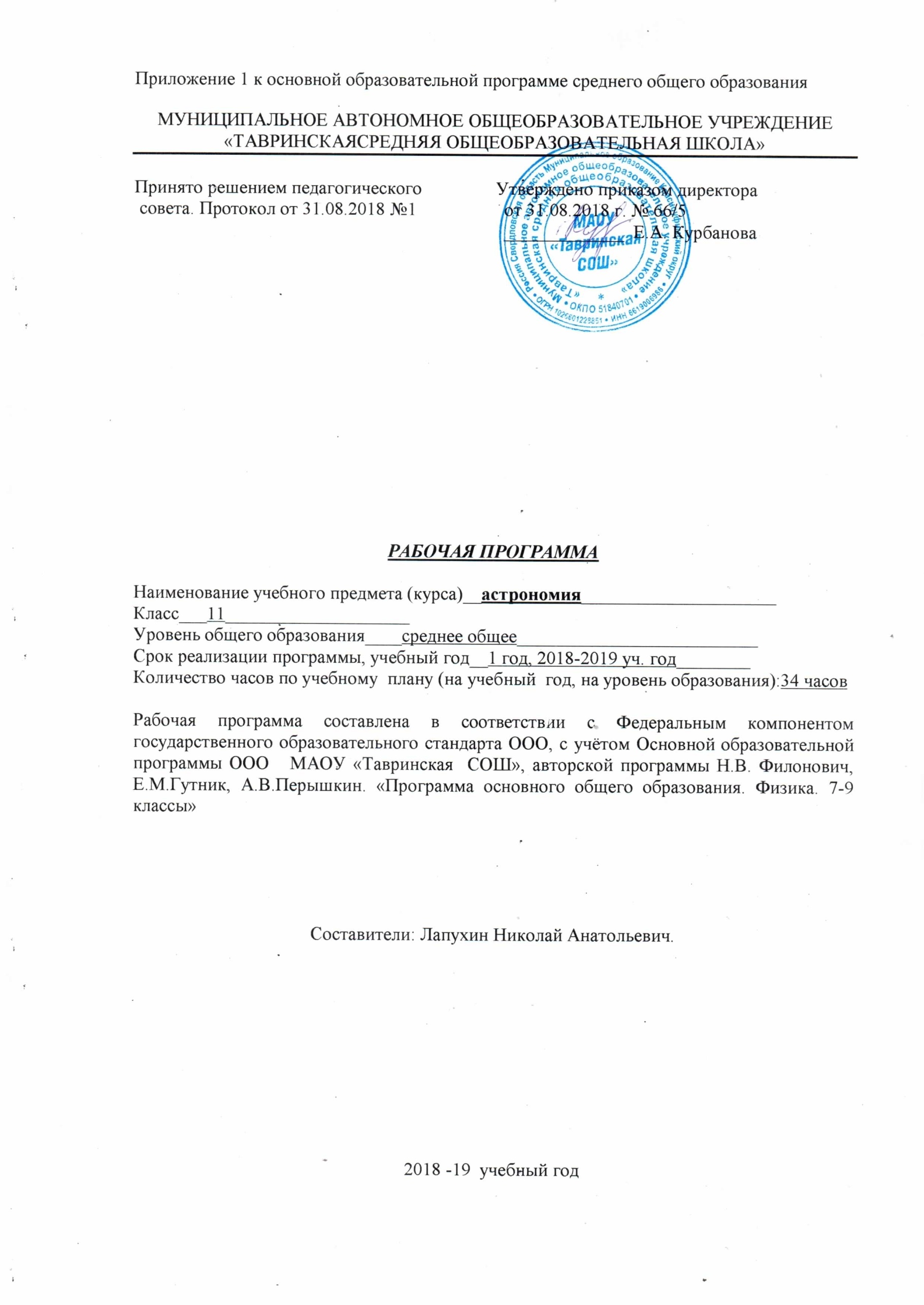 ПЛАНИРУЕМЫЕ   РЕЗУЛЬТАТЫ ОСВОЕНИЯУЧЕБНОГО ПРЕДМЕТА «АСТРОНОМИЯ»Учащиеся  должны знать и уметь: Представления о структуре и масштабах Вселенной и месте человека в ней. Знать о средствах, которые используют астрономы, чтобы заглянуть в самые удалённые уголки Вселенной и не только увидеть небесные тела в недоступных с Земли диапазонах длин волн электромагнитного излучения, но и узнать о новых каналах получения информации о небесных телах с помощью нейтринных и гравитационно-волновых телескопов. Знать о наблюдаемом сложном движении планет, Луны и Солнца, их интерпретации. Какую роль играли наблюдения затмений Луны и Солнца в жизни общества и история их научного объяснения. Как на основе астрономических явлений люди научились измерять время и вести календарь. Знать, как благодаря развитию астрономии люди перешли от представления геоцентрической системы мира к революционным представлениям гелиоцентрической системы мира. Как на основе последней были открыты законы, управляющие движением планет, и позднее, закон всемирного тяготения. Уметь на примере использования закона всемирного тяготения получить представления о космических скоростях, на основе которых рассчитываются траектории полётов космических аппаратов к планетам. Знать, как проявляет себя всемирное тяготение на явлениях в системе Земля—Луна, и эволюцию этой системы в будущем. Знать о современном представлении, о строении Солнечной системы, о строении Земли как планеты и природе парникового эффекта, о свойствах планет земной группы и планет-гигантов и об исследованиях астероидов, комет, метеороидов и нового класса небесных тел карликовых планет. Уметь получать представление о методах астрофизических исследований и законах физики, которые используются для изучения физически свойств небесных тел. Знать природу Солнца и его активности, как солнечная активность влияет на климат и биосферу Земли, как на основе законов физики можно рассчитать внутреннее строение Солнца и как наблюдения за потоками нейтрино от Солнца помогли заглянуть в центр Солнца и знать о термоядерном источнике энергии. Знать, как определяют основные характеристики звёзд и их взаимосвязь между собой, о внутреннем строении звёзд и источниках их энергии; о необычности свойств звёзд белых карликов, нейтронных звёзд и чёрных дыр. Знать, как рождаются, живут и умирают звёзды. Знать, как по наблюдениям пульсирующих звёзд цефеид определять расстояния до других галактик, как астрономы по наблюдениям двойных и кратных звёзд определяют их массы. Уметь получать представления о взрывах новых и сверхновых звёзд и узнать как в звёздах  образуются тяжёлые химические элементы. Знать, как устроена наша Галактика — Млечный Путь, как распределены в ней рассеянные и шаровые звёздные скопления и облака межзвёздного газа и пыли. Как с помощью наблюдений в инфракрасных лучах удалось проникнуть через толщу межзвёздного газа и пыли в центр  Галактики, увидеть движение звёзд в нём вокруг сверхмассивной чёрной дыры. Уметь получать представление о различных типах галактик, узнать о проявлениях активности галактик и квазаров, распределении галактик в пространстве и формировании скоплений и ячеистой структуры их распределения. Знать о строении и эволюции уникального объекта Вселенной в целом. Проследить за развитием представлений о конечности и бесконечности Вселенной, о фундаментальных парадоксах, связанных с ними. Должен понять, как из наблюдаемого красного смещения в спектрах далёких галактик пришли к выводу о нестационарности, расширении Вселенной, и, что в прошлом она была не только плотной, но и горячей и, что наблюдаемое реликтовое излучение подтверждает этот важный вывод современной космологии. Знать, как открыли ускоренное расширение Вселенной и его связью с тёмной энергией и всемирной силой отталкивания, противостоящей всемирной силе тяготения. Знать об открытии экзопланет — планет около других звёзд и современном состоянии проблемы поиска внеземных цивилизаций и связи с ними. Должен уметь проводить простейшие астрономические наблюдения, ориентироваться среди ярких звёзд и  созвездий,  измерять высоты звёзд и Солнца, определять астрономическими методами время, широту и долготу места наблюдений, измерять диаметр Солнца и измерять солнечную активность и её зависимость от времени.СОДЕРЖАНИЕ КУРСАВведение (1 час).Введение в астрономию Астрометрия (5 час).Звёздное небо. Небесные координаты. Видимое движение планет и Солнца. Движение Луны и затмения. Время и календарь. Небесная механика (3 час)Система мира. Законы Кеплера движения планет. Космические скорости и межпланетные перелёты.Строение солнечной системы (7 час) .Современные представления о строении и составе Солнечной системе. Планета Земля. Луна и ее влияние на Землю. Планеты земной группы. Планеты-гиганты. Планеты-карлики. Малые тела Солнечной системы. Современные представления о происхождении Солнечной системы. Астрофизика и звездная астрономия (7 час). Методы астрофизических исследований. Солнце. Внутреннее строение  и источник энергии Солнца. Основные характеристики звёзд. Белые карлики, нейтронные звёзды, пульсары и чёрные дыры. Двойные, кратные и переменные звёзды. Новые и сверхновые звёзды. Эволюция звёзд: рождение, жизнь и смерть звёзд. Млечный Путь (3 час.).Газ и пыль в Галактике. Рассеянные и шаровые звёздные скопления. Сверхмассивная черная дыра в центре Млечного пути.Галактики (3 час).Классификация галактик. Активные галактики и квазары. Скопления галактик. Строение и эволюция Вселенной (2 час).Конечность и бесконечность Вселенной. Расширяющаяся Вселенная. Модель «горячей Вселенной» и реликтовое излучение.Современные проблемы астрономии (3 час).Ускоренное расширение Вселенной и тёмная энергия. Обнаружение планет возле других звёзд. Поиски жизни и разума во Вселенной. ТЕМАТИЧЕСКОЕ ПЛАНИРОВАНИЕ11 класс№Тема урокаВведение (1 ч)Введение (1 ч)1Введение в астрономиюАстрометрия (5 ч)Астрометрия (5 ч)2Звёздное небо3Небесные координаты4Видимое движение планет и Солнца5Движение Луны и затмения6Время и календарьНебесная механика (3 ч)Небесная механика (3 ч)7Система мира8Законы Кеплера движения планет9Космические скорости и межпланетные перелётыСтроение Солнечной системы (7 ч)Строение Солнечной системы (7 ч)10Современные представления о строении и составе Солнечной системы11Планета Земля12Луна и её влияние на Землю13Планеты земной группы14Планеты-гиганты. Планеты- карлики15Малые тела Солнечной системы16Современные представления о происхождении Солнечной системыАстрофизика и звёздная астрономия (7 ч)Астрофизика и звёздная астрономия (7 ч)17Методы астрофизических исследований18Солнце19Внутреннее строение и источник энергии Солнца20Основные характеристики звёзд21Белые карлики, нейтронные звёзды, чёрные дыры. Двойные, кратные и переменные звёзды22Новые и сверхновые звёзды23Эволюция звёздМлечный путь (3 ч)Млечный путь (3 ч)24Газ и пыль в Галактике25Рассеянные и шаровые звёздные скопления26Сверхмассивная чёрная дыра в центре Млечного ПутиГалактики (3 ч)Галактики (3 ч)27Классификация галактик28Активные галактики и квазары29Скопления галактикСтроение и эволюция Вселенной (2 ч)Строение и эволюция Вселенной (2 ч)30Конечность и бесконечность Вселенной. Расширяющаяся Вселенная31Модель «горячей Вселенной» и реликтовое излучениеСовременные проблемы астрономии (3 ч)Современные проблемы астрономии (3 ч)32Ускоренное расширение Вселенной и тёмная энергия33Обнаружение планет возле других звёзд34Поиск жизни и разума во Вселенной